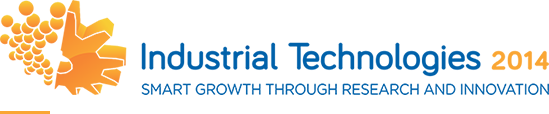 09- 11 April 2014, Athens, Greece“Industrial Technologies for Schools” initiativeParticipantsContentParticipants	2Abstract	41.	Introduction	52.	New Product / Service Description	63.	Conclusions	74.	References	8AbstractMax ½ page, (Times New Roman, 12 pts., single space)A very short summary (half page) of the problem the product / service addresses and a short description of the product / service.IntroductionMax 1 page (Times New Roman, 12 pts., single space)What are the relevant needs? Which societal challenge is addressed?How are these needs / challenge addressed today?Briefly describe the innovation introduced by the proposed product / service in addressing these needs / challengeNew Product / Service DescriptionMax 8 pages, (Times New Roman, 12 pts., single space)Detailed description of the product / service Description of the product functionality / service deliveryRelevance with NMP technologiesOther (e.g. possible application / usage of the product / service to other fields / areas, etc.)ConclusionsMax 1 page, (Times New Roman, 12 pts., single space)References Max 2 pages (Times New Roman, 12 pts., single space)In Alphabetical orderInto the document use the reference numberBooks References ExamplesSimchi-Levi D, 2010, Operation Rules, MIT Press Ltd.Shapiro J, 2001, Modelling the Supply Chain, Duxbury, Thomson Learning Inc.Journal References ExamplesMourtzis D, Doukas M, Psarommatis F, 2012, A multi-criteria evaluation of centralized and decentralized production networks in a highly customer-driven environment. CIRP Annals – Manufacturing Technology, 61/1:427-430.Zhou G, Min H, Gen M, 2002, The balanced allocation of customers to multiple distribution centers in the supply chain network: a genetic algorithm approach, Computers & Industrial Engineering, 43/1–2:251–261.Websites Reference ExampleEPA, 2010, URL: www.epa.gov.School Name:Title:Contact Persons’ DetailsName:Surname:Email:Phone:DateStudents (name & surname)Supervisors / Teachers (name & surname)